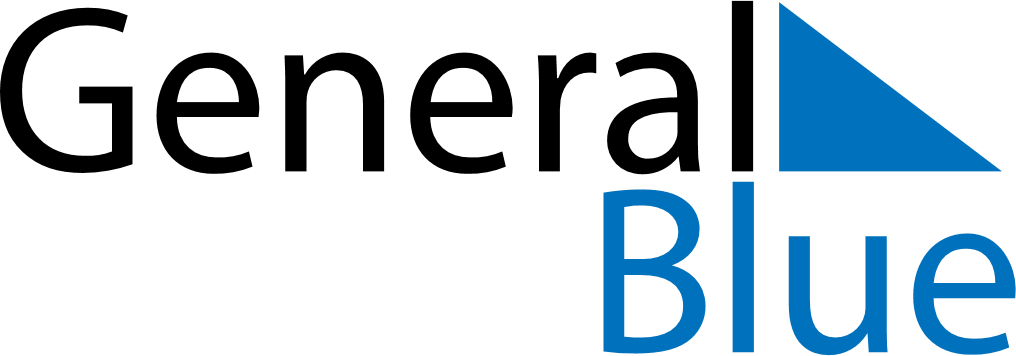 October 2024October 2024October 2024October 2024October 2024October 2024Nagqu, Tibet, ChinaNagqu, Tibet, ChinaNagqu, Tibet, ChinaNagqu, Tibet, ChinaNagqu, Tibet, ChinaNagqu, Tibet, ChinaSunday Monday Tuesday Wednesday Thursday Friday Saturday 1 2 3 4 5 Sunrise: 7:45 AM Sunset: 7:37 PM Daylight: 11 hours and 51 minutes. Sunrise: 7:46 AM Sunset: 7:36 PM Daylight: 11 hours and 49 minutes. Sunrise: 7:46 AM Sunset: 7:34 PM Daylight: 11 hours and 47 minutes. Sunrise: 7:47 AM Sunset: 7:33 PM Daylight: 11 hours and 45 minutes. Sunrise: 7:48 AM Sunset: 7:32 PM Daylight: 11 hours and 44 minutes. 6 7 8 9 10 11 12 Sunrise: 7:48 AM Sunset: 7:30 PM Daylight: 11 hours and 42 minutes. Sunrise: 7:49 AM Sunset: 7:29 PM Daylight: 11 hours and 40 minutes. Sunrise: 7:50 AM Sunset: 7:28 PM Daylight: 11 hours and 38 minutes. Sunrise: 7:50 AM Sunset: 7:27 PM Daylight: 11 hours and 36 minutes. Sunrise: 7:51 AM Sunset: 7:26 PM Daylight: 11 hours and 34 minutes. Sunrise: 7:52 AM Sunset: 7:24 PM Daylight: 11 hours and 32 minutes. Sunrise: 7:52 AM Sunset: 7:23 PM Daylight: 11 hours and 30 minutes. 13 14 15 16 17 18 19 Sunrise: 7:53 AM Sunset: 7:22 PM Daylight: 11 hours and 29 minutes. Sunrise: 7:54 AM Sunset: 7:21 PM Daylight: 11 hours and 27 minutes. Sunrise: 7:54 AM Sunset: 7:20 PM Daylight: 11 hours and 25 minutes. Sunrise: 7:55 AM Sunset: 7:19 PM Daylight: 11 hours and 23 minutes. Sunrise: 7:56 AM Sunset: 7:17 PM Daylight: 11 hours and 21 minutes. Sunrise: 7:56 AM Sunset: 7:16 PM Daylight: 11 hours and 19 minutes. Sunrise: 7:57 AM Sunset: 7:15 PM Daylight: 11 hours and 17 minutes. 20 21 22 23 24 25 26 Sunrise: 7:58 AM Sunset: 7:14 PM Daylight: 11 hours and 16 minutes. Sunrise: 7:59 AM Sunset: 7:13 PM Daylight: 11 hours and 14 minutes. Sunrise: 7:59 AM Sunset: 7:12 PM Daylight: 11 hours and 12 minutes. Sunrise: 8:00 AM Sunset: 7:11 PM Daylight: 11 hours and 10 minutes. Sunrise: 8:01 AM Sunset: 7:10 PM Daylight: 11 hours and 9 minutes. Sunrise: 8:02 AM Sunset: 7:09 PM Daylight: 11 hours and 7 minutes. Sunrise: 8:02 AM Sunset: 7:08 PM Daylight: 11 hours and 5 minutes. 27 28 29 30 31 Sunrise: 8:03 AM Sunset: 7:07 PM Daylight: 11 hours and 3 minutes. Sunrise: 8:04 AM Sunset: 7:06 PM Daylight: 11 hours and 2 minutes. Sunrise: 8:05 AM Sunset: 7:05 PM Daylight: 11 hours and 0 minutes. Sunrise: 8:06 AM Sunset: 7:04 PM Daylight: 10 hours and 58 minutes. Sunrise: 8:06 AM Sunset: 7:03 PM Daylight: 10 hours and 56 minutes. 